МЕТОДИЧЕСКИЕ РЕКОМЕНДАЦИИ К ПРОЕКТУ  «Пиратское путешествие. Звук и буква Р».Автор-составитель проекта: Гончарова Анна Александровна, учитель-логопед МДОБУ «Детский сад №5 «Аистёнок» комбинированного вида» город Волхов.Игры и игровые упражнения предназначены для детей старшего дошкольного возраста с логопедическим заключением: ОНР. Данные игровые упражнения можно использовать как дополнительный материал для развития ВПФ, повышения интереса к логопедическим занятиям и разнообразия методов и приемов отработки звука и буквы Р.Титульный лист. Работает гиперссылка, переводящая на содержание.   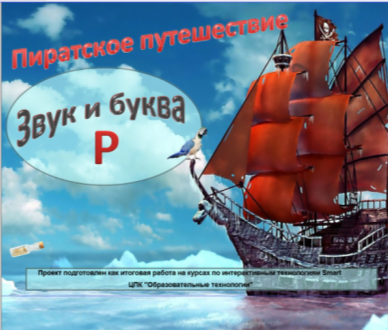 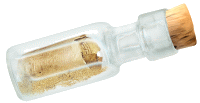 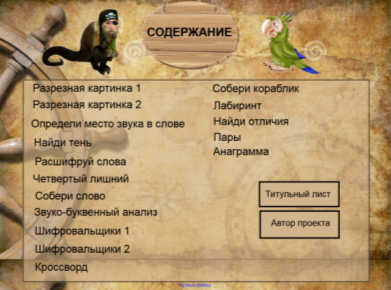 Содержание. Работают гиперссылки, при нажатии на названия игр и игровых упражнений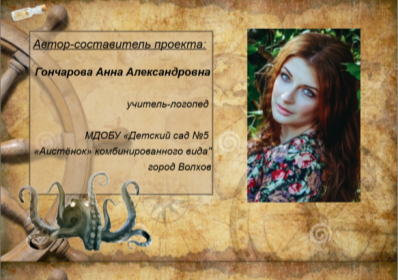 Автор – составитель. Работает гиперссылка.Игровое упражнение «Разрезная картинка 1»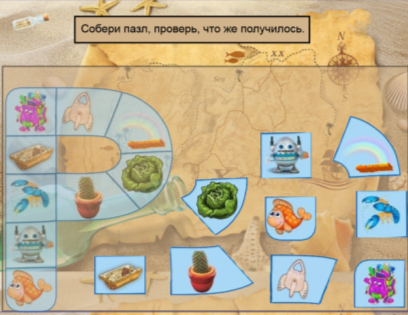 Цель: - развитие логического мышления, пространственная ориентировка.Собрав пазл, дети делают вывод, о какой букве мы будем сегодня говорить.Работает гиперссылка.Игровое упражнение «Разрезная картинка 2»Цель: - развитие логического мышления, пространственная ориентировка.Ребятам предлагается отправиться в таинственное пиратское путешествие по волнам Тихого океана, но для начала, необходимо собрать пиратский корабль.Работает гиперссылка.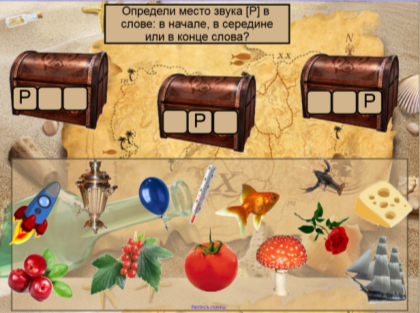 Игровое упражнение «Определи место звука в слове»Цель: развитие фонематического восприятия, мышления.Ребенку предлагается распределить предметы в три сундучка, в зависимости от позиции звука в слове. Работает гиперссылка.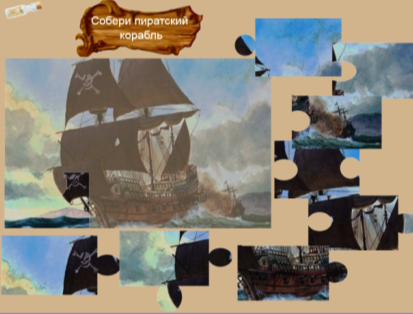 Игровое упражнение «Найди тень»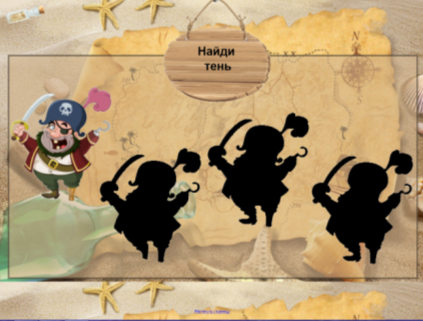 Цель: развитие логического мышления, зрительного восприятия.При нажатии на правильную тень – воспроизводится звуковой сигнал, а так же можно проверить наложением тени на предмет. Работает гиперссылка.Игровое упражнение «Расшифруй слова»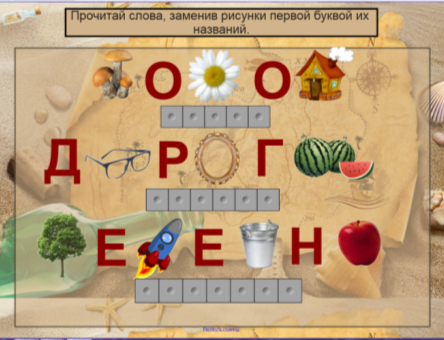 Цель: развитие логического мышления, памяти, тренировка чтения.Необходимо заменить рисунки первой буквой их названий, проверка осуществляется открытием шторок.Работает гиперссылка.Игровое упражнение «Четвертый лишний»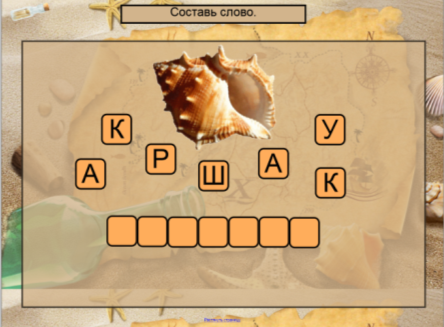 Цель: развитие логического мышления, внимания.Необходимо найти лишний предмет на каждой полке, правильный ответ анимирован и добавлен звуковой сигнал.Работает гиперссылка.Игровое упражнение «Составь слово»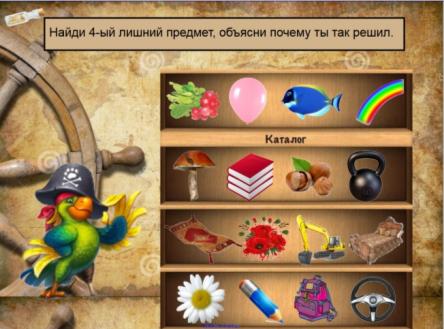 Цель: составить слова из предложенных букв.Упражнение составлено в конструкторе занятий. Каждая буква притягивается к правильному квадратику. Работает гиперссылка.Игровое упражнение «Звуко-буквенный анализ слов»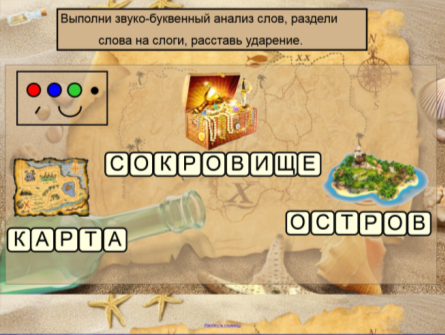 Необходимо расставить звуковые символы, разделить слова на слоги, прочитать и поставить ударение.Работает гиперссылка.Игровое упражнение «Шифровальщики 1»Цель: развитие логического мышления, зрительного восприятия, пространственной ориентировки.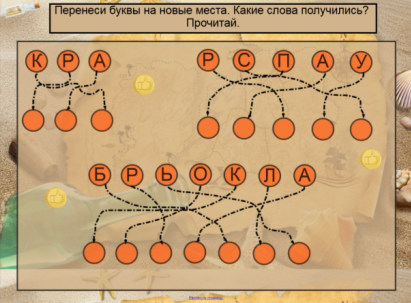 Необходимо пройти от букв по тропинкам и записать их в кружочках снизу, проверка осуществляется нажатием на монетки. Работает гиперссылка. Задание можно выполнить с помощью инструмента «перо».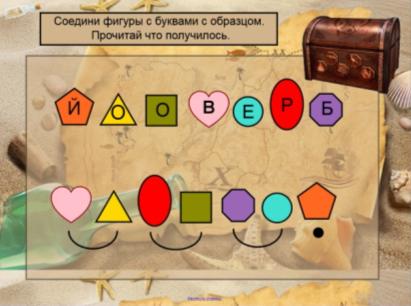 Игровое упражнение «Шифровальщики 2»Необходимо расставить буквы в соответствии со схемой, прочитать получившееся слово. Проверка осуществляется нажатием на сундучок. Упражнение выполнено в конструкторе занятий.Работает гиперссылка.Игровое упражнение «Кроссворд»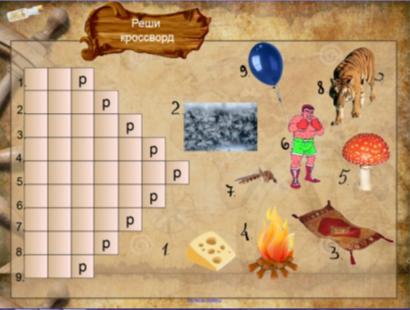 Цель: закрепление слов, со звуком «р» в конце слова.Решить кроссворд, вписать слова в пустые окошки. Задание можно выполнить с помощью инструмента «перо».Работает гиперссылка.Игровое упражнение «Составь по образцу»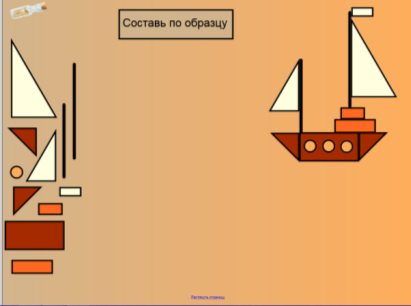 Цель: закрепление названий геометрических фигур, зрительно-пространственная ориентировка, развитие логического мышления.Работает гиперссылка.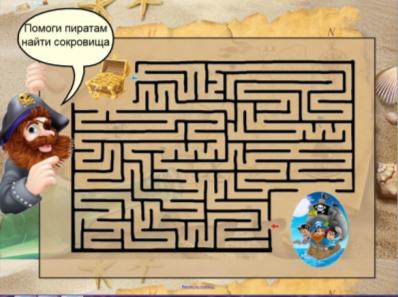 Игровое упражнение «Лабиринт»Цель: развитие логического мышления, зрительно-пространственной ориентировки.Задание можно выполнить с помощью инструмента «перо». Работает гиперссылка.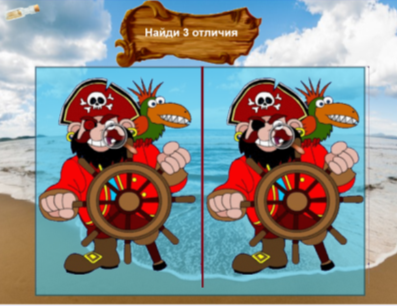 Игровое упражнение «Найди отличия»Цель: развитие внимания.Необходимо найти три отличия, проверка осуществляется нажатием на необходимую область, появляется зеленый кружок. Работает гиперссылка.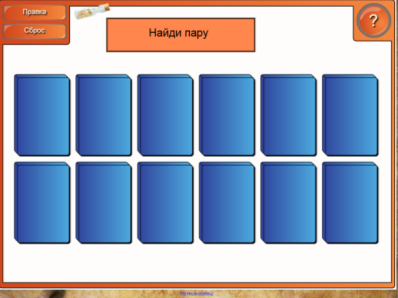 Игровое упражнение «Найди пару»Цель: развитие зрительного внимания.Работает гиперссылка.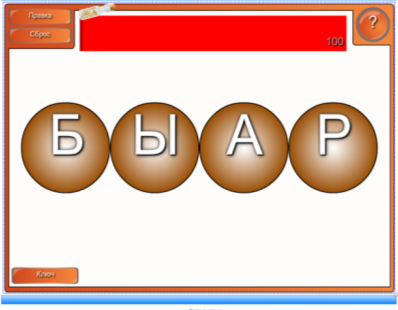 Игровое упражнение «Анаграмма»Цель: продолжать тренировку в составление слов из букв, развитие логического мышления.К каждому заданию есть ключ. Работает гиперссылка.